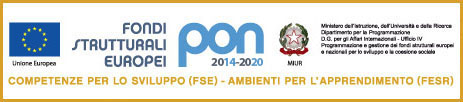 ISTITUTO OMNICOMPRENSIVO “L. PIRANDELLO”Via Enna, 7  -  92031 LAMPEDUSA e LINOSA  (AG) Codice Meccanografico agic81000eCNP: 10.2.2A-FSEPON-SI-2020-22CUP: B56J20001070001Allegato A ISTANZA DI PARTECIPAZIONE -Il/La sottoscritto/a 	______________nato/a a ________________________________________________il_______________________C.F.	_______residente a	__________________Via  	________________tel. (fisso e/o cell.)	__________________Email  	________in servizio presso  	________	_________In quualità di  		__________________DICHIARAsotto la personale responsabilità di:essere in possesso della cittadinanza italiana o di uno degli Stati membri dell’Unione europea;godere dei diritti civili e politici;non aver riportato condanne penali e non essere destinatario di provvedimenti che riguardano l’applicazione di misure di prevenzione, di decisioni civili e di provvedimenti amministrativi iscritti nel casellario giudiziale;essere a conoscenza di non essere sottoposto a procedimenti penali;essere in possesso dei requisiti essenziali previsti dall’Avviso;aver preso visione dell’Avviso e di approvarne senza riserva ogni contenuto;Preso atto della funzione da svolgereDICHIARALa propria disponibilità a svolgere l’incarico di __________________________________________Il sottoscritto/ a	………………………………………..autorizza al trattamento dei dati personali per fini istituzionali in conformità al Regolamento europeo sulla privacy.FIRMA …………………………………………...Luogo e data ...........................................................